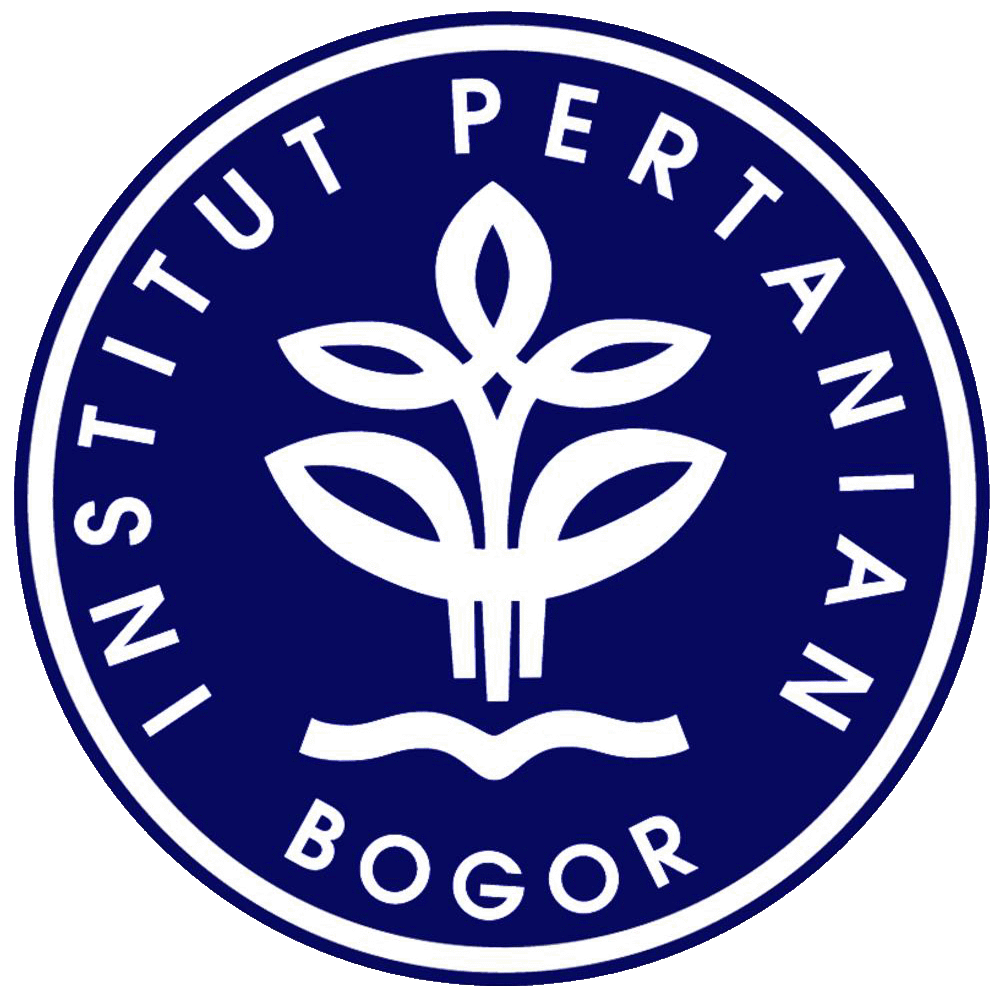 SEMINAR SEKOLAH PASCASARJANAINSTITUT PERTANIAN BOGORPREDIKSI INTERAKSI SENYAWA PROTEIN MENGGUNAKAN FUNGSI KEMIRIPAN DAN FINGERPRINT KLEKOTA-ROTH(Prediction of Compound Protein Interaction Using Similarity Function and Klekota-Roth Fingerprint)Isnan Mulia, Wisnu Ananta Kusuma, Farit Mochamad AfendiAbstractThe abstract is written in English. It should be no more than 200 words in length, and written in one paragraph. It should contain key aspects from the text, i.e. the research background, the research methods, the research results with emphasis on new findings, and the implications. References to any literatures, images, or tables are prohibited.Keywords: maximum 5 keywordsPENDAHULUANMakalah seminar merupakan intisari seluruh atau sebagian dari tesis atau disertasi. Makalah ditulis dalam bahasa Indonesia baku atau bahasa Inggris, dengan format penulisan mengikuti Pedoman Penulisan Karya Ilmiah IPB edisi 3 (2012).Makalah terdiri dari dua bagian, yaitu halaman sampul (1 halaman) dan makalah seminar (maksimal 10 halaman). Makalah diketik pada kertas berukuran A4 dengan huruf Times New Roman berukuran 12, dengan margin 3 cm di keempat sisinya, berspasi tunggal maksimal 10 halaman, termasuk gambar dan tabel, tanpa lampiran.Sistematika susunan naskah adalah sebagai berikut:Judul naskah (berbahasa Indonesia dan Inggris), nama lengkap penulisAbstract dan keywords dalam bahasa InggrisPendahuluanMetode penelitianHasil dan pembahasanSimpulan dan saranUcapan terima kasih (jika diperlukan)Daftar pustakaJudul makalah dituliskan dalam bentuk kalimat singkat, dengan jumlah huruf tidak lebih dari 100 karakter. Judul berbahasa Indonesia tidak diakhiri tanda titik, dan diberi sandi angka arab satu dengan kurung tutup (superscript), yang menunjukkan adanya catatan kaki. Jika terdapat istilah terjemahan dalam bahasa Inggris, istilah tersebut dicetak miring dan dituliskan di dalam kurung.Pendahuluan memuat latar belakang, identifikasi dan perumusan masalah, serta tujuan penelitian (tanpa menuliskan hipotesis) berdasarkan telahan hasil-hasil penelitian terdahulu yang relevan.METODE PENELITIANMetode Penelitian memuat tempat atau lokasi penelitian, bahan, alat, dan metode yang digunakan dalam penelitian. Jika ada gambar atau tabel yang digunakan, gambar atau tabel tersebut harus dirujuk pada naskah makalah seminar menggunakan label masing-masing gambar atau tabel. Keterangan (caption) untuk gambar diletakkan di bawah gambar, sementara keterangan untuk tabel diletakkan di atas tabel. Jika gambar atau tabel yang digunakan dikutip dari suatu publikasi, cantumkan identitas publikasi sumber pada keterangan gambar atau tabel. Contoh penggunaan gambar dan tabel dapat dilihat pada Tabel 1 dan Gambar 1.Tabel 1 Contoh penggunaan tabel pada makalah seminar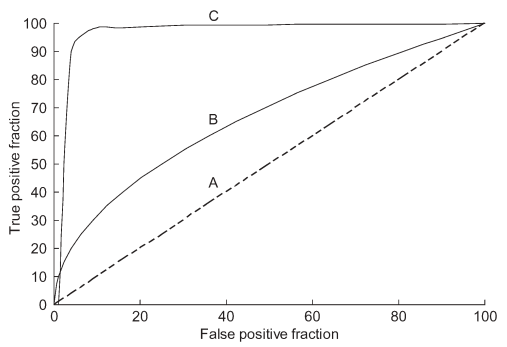 Gambar 1 Contoh penggunaan gambar pada makalah seminar (sumber: Lalkhen dan McCluskey 2008)HASIL DAN PEMBAHASANHasil dan Pembahasan memuat hasil olahan data, yang dibahas dan diarahkan pada penarikan kesimpulan.SIMPULAN DAN SARANSimpulanSimpulan memuat rumusan inti yang dapat diambil dari keseluruhan hasil penelitian yang telah dipaparkan pada bagian sebelumnya. Simpulan disesuaikan dengan tujuan penelitian yang ingin dicapai, yang telah dituliskan pada pendahuluan.SaranSaran memuat hal-hal yang dianggap perlu untuk dilanjutkan pada penelitian berikutnya atau memuat implikasi hasil bagi instansi terkait. Saran tidak harus disertakan pada naskah makalah seminar.UCAPAN TERIMA KASIHUcapan Terima Kasih memuat penghargaan penulis kepada pihak selain pembimbing yang membantu terlaksananya penelitian, terutama kepada sponsor. Ucapan Terima Kasih tidak harus disertakan pada naskah makalah seminar.DAFTAR PUSTAKADaftar Pustaka memuat semua pustaka yang dirujuk dalam naskah makalah seminar. Cara penulisan dapat dilihat pada Pedoman Penulisan Karya Ilmiah IPB edisi 3. Contoh penulisan Daftar Pustaka adalah sebagai berikut.Institut Pertanian Bogor. 2012. Pedoman Penulisan Karya Ilmiah. Ed ke-3. Bogor, ID: IPB Press.Lalkhen AG, McCluskey A. 2008. Clinical tests: sensitivity and specificity. Contin Educ Anaesth Crit Care Pain. 8(6):221–223.Nama:Isnan MuliaNRP:G651130604Program Studi:Ilmu KomputerJudul Penelitian:Prediksi Interaksi Senyawa Protein Menggunakan Fungsi Kemiripan dan Fingerprint Klekota-RothPembimbing:Dr. Eng. Wisnu Ananta Kusuma, ST, MTDr. Farit Mochamad Afendi, S.Si, M.SiKelompok:Ilmu Keteknikan dan Teknologi InformasiHari / Tanggal:Kamis / 5 Januari 2017Waktu:13.00Tempat:Ruang SPs 302 Lantai 3 Gedung Pascasarjana IPB DarmagaNoNama Kolom KuesionerTipe Data1UsiaNumerik2Jenis KelaminKategorik3Pendidikan TerakhirKategorik4Rentang Pengalaman Kerja (dalam tahun)Kategorik